Об утверждении Перечня главных администраторов  доходов бюджета сельского поселения Бельский сельсовет муниципального района Гафурийский  район Республики Башкортостан, а также состава закрепляемых за ними кодов классификации доходов  бюджетаВ соответствии с Бюджетным кодексом Российской Федерации, Федеральным законом «О бюджетной классификации Российской Федерации» ПОСТАНОВЛЯЮ:1. Утвердить прилагаемый Перечень главных администраторов  доходов бюджета сельского поселения Бельский сельсовет муниципального района Гафурийский район Республики Башкортостан, закрепляемых за ними видов (подвидов) доходов  бюджета сельского поселения Бельский сельсовет муниципального района Гафурийский район  Республики Башкортостан.2. В случаях изменения состава и (или) функций главных администраторов доходов бюджета сельского поселения Бельский  сельсовет муниципального района Гафурийский  район Республики Башкортостан, а также изменения принципов назначения и присвоения структуры кодов классификации доходов бюджетов, администрации сельского поселения обеспечить внесение изменений в Перечень главных администраторов доходов бюджета сельского поселения Бельский сельсовет муниципального района Гафурийский район Республики Башкортостан.3. Администрации сельского поселения обеспечить доведение изменений в Перечень главных администраторов доходов бюджета сельского поселения муниципального района, закрепляемых за ними видов (подвидов) доходов бюджета сельского поселения Бельский сельсовет муниципального района Гафурийский район Республики Башкортостан, до Управления Федерального казначейства по Республике Башкортостан в течение пяти календарных дней с даты их принятия. 4. Настоящее постановление вступает в силу с 1 января 2016 года.5.Контроль за исполнением настоящего постановления оставляю за собой.Утвержден  Постановлением Администрации сельского                                поселения Бельский сельсовет                                           муниципального района                                              Гафурийский район 			     Республики БашкортостанПеречень главных администраторовдоходов бюджета сельского поселения Бельский сельсовет муниципального района Гафурийский район  Республики Башкортостан, закрепляемые за ними виды (подвиды) доходов бюджета БАШ?ОРТОСТАН РЕСПУБЛИКА№Ы;АФУРИ РАЙОНЫ МУНИЦИПАЛЬ РАЙОНЫНЫ*БЕЛЬСКИЙ АУЫЛСОВЕТЫ АУЫЛ БИЛ"М"№Е           ХАКИМИ"ТЕБАШ?ОРТОСТАН РЕСПУБЛИКА№Ы;АФУРИ РАЙОНЫ МУНИЦИПАЛЬ РАЙОНЫНЫ*БЕЛЬСКИЙ АУЫЛСОВЕТЫ АУЫЛ БИЛ"М"№Е           ХАКИМИ"ТЕ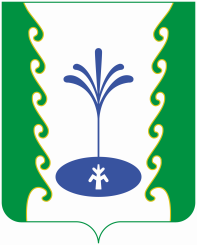 АДМИНИСТРАЦИЯСЕЛЬСКОГО ПОСЕЛЕНИЯБЕЛЬСКИЙ СЕЛЬСОВЕТМУНИЦИПАЛЬНОГО РАЙОНА ГАФУРИЙСКИЙ РАЙОНРЕСПУБЛИКИ БАШКОРТОСТАНАДМИНИСТРАЦИЯСЕЛЬСКОГО ПОСЕЛЕНИЯБЕЛЬСКИЙ СЕЛЬСОВЕТМУНИЦИПАЛЬНОГО РАЙОНА ГАФУРИЙСКИЙ РАЙОНРЕСПУБЛИКИ БАШКОРТОСТАН?АРАРПОСТАНОВЛЕНИЕ23 декабрь 2015 й.№4523 декабря  2015 г.Глава сельского поселения                                        Ю.З.Ахмеров              Код бюджетной классификацииРоссийской ФедерацииКод бюджетной классификацииРоссийской ФедерацииНаименование Главного админист-ратора доходоввида, подвида доходов   бюджетаНаименование 123791Администрация сельского поселения Бельский сельсовет муниципального района Гафурийский район Республики БашкортостанАдминистрация сельского поселения Бельский сельсовет муниципального района Гафурийский район Республики Башкортостан7911 08 04020 01 1000 110Государственная пошлина за совершение нотариальных действий должностными лицами органов местного самоуправления, уполномоченными в соответствии с законодательными актами Российской Федерации на совершение нотариальных действий (сумма платежа (перерасчеты, недоимка и задолженность по соответствующему платежу, в том числе по отмененному)791 1 08 04020 01 4000 110Государственная пошлина за совершение нотариальных действий должностными лицами органов местного самоуправления, уполномоченными в соответствии с законодательными актами Российской Федерации на совершение нотариальных действий (прочие поступления)791 1 13 01995 10 0000 130Прочие доходы от оказания платных услуг (работ) получателями средств бюджетов сельских поселений791 1 13 02065 10 0000 130Доходы, поступающие в порядке возмещения расходов, понесенных в связи с эксплуатацией  имущества сельских поселений791 1 13 02995 10 0000 130Прочие доходы от компенсации затрат  бюджетов сельских поселений791 1 16 23051 10 0000 140Доходы от возмещения ущерба при возникновении страховых случаев по обязательному страхованию гражданской ответственности, когда выгодоприобретателями выступают получатели средств бюджетов сельских поселений791 1 16 23052 10 0000 140Доходы от возмещения ущерба при возникновении иных страховых случаев, когда выгодоприобретателями выступают получатели средств бюджетов сельских поселений791 1 16 32000 10 0000 140Денежные взыскания, налагаемые в возмещение ущерба, причиненного в результате незаконного или нецелевого использования бюджетных средств (в части бюджетов сельских поселений)791 1 16 90050 10 0000 140Прочие поступления от денежных взысканий (штрафов) и иных сумм в возмещение ущерба, зачисляемые в бюджеты сельских поселений791 1 17 01050 10 0000 180Невыясненные поступления, зачисляемые в бюджеты сельских поселений791 1 17 05050 10 0000 180Прочие неналоговые доходы бюджетов сельских поселений791 1 17 14030 10 0000 180Средства самообложения граждан, зачисляемые в бюджеты сельских поселений791 2 02 01001 10 0000 151Дотации бюджетам сельских поселений на выравнивание бюджетной обеспеченности791 2 02 01003 10 0000 151Дотации бюджетам сельских поселений на поддержку мер по обеспечению сбалансированности бюджетов791 2 02 02041 10 0000 151Субсидии бюджетам сельских поселений на строительство, модернизацию, ремонт и содержание автомобильных дорог общего пользования, в том числе дорог в поселениях (за исключением автомобильных дорог федерального значения)791 2 02 02077 10 0000 151Субсидии бюджетам сельских поселений на софинансирование капитальных вложений в объекты муниципальной собственности791 2 02 02088 10 0001 151Субсидии бюджетам сельских поселений на обеспечение мероприятий по капитальному ремонту многоквартирных домов за счет средств, поступивших от государственной корпорации - Фонда содействия реформированию жилищно-коммунального хозяйства791 2 02 02089 10 0001 151Субсидии бюджетам сельских поселений на обеспечение мероприятий по капитальному ремонту многоквартирных домов за счет средств бюджетов791 2 02 02089 10 0002 151Субсидии бюджетам сельских поселений на обеспечение мероприятий по переселению граждан из  аварийного жилищного фонда за счет средств бюджетов791 2 02 02089 10 0004 151Субсидии бюджетам сельских поселений  на обеспечение мероприятий по переселению граждан из аварийного жилищного фонда с учетом необходимости развития малоэтажного жилищного строительства за счет средств бюджетов791 2 02 02102 10 0000 151Субсидии бюджетам сельских поселений на закупку автотранспортных средств  и коммунальной техники791 2 02 02102 10 0007 151Субсидии бюджетам сельских поселений на закупку автотранспортных средств и коммунальной техники (бюджетные инвестиции)791 2 02 02999 10 7101 151Прочие субсидии бюджетам сельских поселений (субсидии на софинансирование расходных обязательств)791 2 02 02999 10 7104 151Прочие субсидии бюджетам сельских поселений (субсидии на реализацию республиканской адресной программы по проведению капитального ремонта многоквартирных домов)7912 02 02999 10 7105 151Прочие субсидии бюджетам сельских поселений (субсидии на софинансирование расходов по обеспечению устойчивого функционирования коммунальных организаций, поставляющих коммунальные ресурсы для предоставления коммунальных услуг населению по тарифам, не обеспечивающим возмещение издержек, и подготовке объектов коммунального хозяйства к работе в осенне-зимний период)791 2 02 02999 10 7111 151Прочие субсидии бюджетам сельских поселений (субсидии на финансирование комплексной программы Республики Башкортостан "Энергосбережение и повышение энергетической эффективности на 2010-2014 годы")7912 02 02999 10 7112 151Прочие субсидии бюджетам сельских поселений (субсидии на реализацию республиканской целевой программы "Модернизация систем наружного освещения населенных пунктов Республики Башкортостан" на 2011-2015 годы)791 2 02 02999 10 7113 151Прочие субсидии бюджетам сельских поселений (субсидии на проведение кадастровых работ по межеванию земельных участков в целях их предоставления гражданам, имеющим трех и более несовершеннолетних детей, а также ребенка-инвалида)791 2 02 02999 10 7115 151Прочие субсидии бюджетам сельских поселений (субсидии на софинансирование комплексных программ развития систем коммунальной инфраструктуры)791 2 02 02999 10 7124 151Прочие субсидии бюджетам сельских поселений (субсидии на софинансирование расходов муниципальных образований, возникающих при поэтапном доведении к 2018 году средней заработной платы работников муниципальных учреждений культуры до средней заработной платы в Республике Башкортостан)791  2 02 02999 10 7129 151Прочие субсидии бюджетам сельских поселений (субсидии для долевого финансирования проектов развития территорий сельских и городских поселений муниципальных районов Республики Башкортостан, основанных на местных инициативах)791 2 02 0301510 0000 151Субвенции бюджетам сельских поселений на осуществление первичного воинского учета на территориях, где отсутствуют военные комиссариаты791 2 02 04014 10 0000 151Межбюджетные трансферты, передаваемые бюджетам сельских поселений из бюджетов муниципальных районов на осуществление части полномочий по решению вопросов местного значения в соответствии с заключенными соглашениями791 2 02 04014 10 7301 151Межбюджетные трансферты, передаваемые бюджетам сельских поселений из бюджетов муниципальных районов на осуществление части полномочий по решению вопросов местного значения в соответствии с заключенными соглашениями (прочие)791 2 02 04025 10 0000 151Межбюджетные трансферты, передаваемые бюджетам сельских поселений на комплектование книжных фондов библиотек муниципальных образований791 2 02 04052 10 0000 151Межбюджетные трансферты, передаваемые бюджетам сельских поселений на государственную поддержку муниципальных учреждений культуры, находящихся на территориях сельских поселений791 2 02 04053 10 0000 151Межбюджетные трансферты, передаваемые бюджетам сельских поселений на государственную поддержку лучших работников муниципальных учреждений культуры, находящихся на территориях сельских поселений791 2 02 04999 10 7501 151Прочие межбюджетные трансферты, передаваемые бюджетам сельских поселений (межбюджетные трансферты, передаваемые бюджетам для компенсации дополнительных расходов, возникших в результате решений, принятых органами власти другого уровня)791 2 02 04999 10 7502 151Прочие межбюджетные трансферты, передаваемые бюджетам сельских поселений (межбюджетные трансферты, передаваемые бюджетам на благоустройство территорий населенных пунктов сельских поселений)791 2 02 04999 10 7503 151Прочие межбюджетные трансферты, передаваемые бюджетам сельских поселений (межбюджетные трансферты, передаваемые бюджетам на осуществление дорожной деятельности в границах  сельских поселений)791  2 02 04999 10 7505 151Прочие межбюджетные трансферты, передаваемые бюджетам сельских поселений (межбюджетные трансферты, передаваемые бюджетам на премирование победителей республиканского конкурса «Лучший многоквартирный дом»)791 2 02 09054 10 7301 151Прочие безвозмездные поступления в бюджеты сельских поселений от бюджетов муниципальных районов (прочие)791 2 02 09054 10 0000 151Прочие безвозмездные поступления в бюджеты сельских поселений от бюджетов муниципальных районов791 2 07 05000 10 0000 180Прочие безвозмездные поступления в бюджеты сельских поселений791 2 07 05020 10 0000 180Поступления от денежных пожертвований, предоставляемых физическими лицами получателям средств бюджетов сельских поселений7912 08 05000 10 0000 180Перечисления из бюджетов сельских поселений (в бюджеты поселений) для осуществления возврата (зачета) излишне уплаченных или излишне взысканных сумм налогов, сборов и иных платежей, а также сумм процентов за несвоевременное осуществление такого возврата и процентов, начисленных на излишне взысканные суммы791 2 18 05010 10 0000 151Доходы бюджетов сельских поселений от возврата остатков субсидий, субвенций и иных межбюджетных трансфертов, имеющих целевое назначение, прошлых лет из бюджетов муниципальных районов791 2 18 05010 10 0000 180Доходы бюджетов сельских поселений от возврата бюджетными учреждениями остатков субсидий прошлых лет791 2 18 05020 10 0000 151Доходы бюджетов сельских поселений от возврата остатков субсидий, субвенций и иных межбюджетных трансфертов, имеющих целевое назначение, прошлых лет из бюджетов государственных внебюджетных фондов791 2 18 05020 10 0000 180Доходы бюджетов сельских поселений от возврата автономными учреждениями остатков субсидий прошлых лет 791 2 18 05030 10 0000 180Доходы бюджетов сельских поселений от возврата иными организациями остатков субсидий прошлых лет791 2 19 05000 10 0000 151Возврат остатков субсидий, субвенций и иных межбюджетных трансфертов, имеющих целевое назначение, прошлых лет из бюджетов сельских поселений